   KAPAP                                                                             РЕШЕНИЕ        «____»____________20___й.         №  ______      «____»____________20___ г.Об утверждении Положения о порядке сообщения лицами, замещающими муниципальные должности в Совете сельского поселения Первомайский  сельсовет муниципального района Янаульский район Республики Башкортостан, о возникновении личной заинтересованности при исполнении должностных обязанностей, которая приводит или может привести к конфликту интересовВ соответствии с частью 4.1 статьи 12.1 Федерального закона от 25.12.2008 № 273-ФЗ «О противодействии коррупции», статьей 6 Закона Республики Башкортостан от 13.07.2009 № 145-з «О противодействии коррупции в Республике Башкортостан», Уставом сельского поселения Первомайский сельсовет муниципального района Янаульский район Республики Башкортостан,  Совет сельского поселения Первомайский сельсовет муниципального района Янаульский район Республики Башкортостан РЕШИЛ:1. Утвердить Положение о порядке сообщения лицами, замещающими муниципальные должности в Совете сельского поселения Первомайский сельсовет муниципального района Янаульский район Республики Башкортостан, о возникновении личной заинтересованности при исполнении должностных обязанностей, которая приводит или может привести к конфликту интересов, согласно приложению.   2. Обнародовать настоящее решение на информационном стенде в здании администрации сельского поселения Первомайский сельсовет муниципального района Янаульский район Республики Башкортостан по адресу: Республика Башкортостан, Янаульский район, с. Сусады-Эбалак, пл. Комсомольская д. 2 и на официальном сайте сельского поселения http://sppervomai.ru3. Контроль за исполнением настоящего решения оставляю за собой.Главасельского поселения                                                              В. В. Зворыгин Приложениек решению Советасельского поселения Первомайский сельсовет муниципального района Янаульский район Республики Башкортостанот ____ июня 2016 года № ______Положение о порядке сообщения лицами,  замещающими муниципальные должности  в Совете сельского поселения Первомайский  сельсовет муниципального района Янаульский район Республики Башкортостан, о возникновении личной заинтересованности  при исполнении должностных обязанностей, которая приводит  или может привести к конфликту интересов1. Настоящим Положением определяется порядок сообщения лицами, замещающими муниципальные должности в Совете сельского поселения Первомайский  сельсовет муниципального района Янаульский район Республики Башкортостан, (далее – лица, замещающие муниципальные должности), о возникновении личной заинтересованности при исполнении должностных обязанностей, которая приводит или может привести к конфликту интересов. 2. Лица, замещающие муниципальные должности, обязаны в соответствии с законодательством Российской Федерации о противодействии коррупции сообщать о возникновении личной заинтересованности при исполнении должностных обязанностей, которая приводит или может привести к конфликту интересов, а также принимать меры по предотвращению или урегулированию конфликта интересов. Сообщение оформляется в виде уведомления о возникновении личной заинтересованности при исполнении должностных обязанностей, которая приводит или может привести к конфликту интересов (далее - уведомление) в письменной форме (приложение № 1). 3. Уведомление направляется председателю Совета сельского поселения Первомайский сельсовет муниципального района Янаульский район Республики Башкортостан  (далее – председатель Совета). 4. Лицо, замещающее муниципальную должность, подает уведомление любым удобным для него способом (лично или по почте). 5. К уведомлению в обязательном порядке прилагаются все имеющиеся материалы и документы, подтверждающие обстоятельства, доводы и факты, изложенные в уведомлении, а также подтверждающие принятие мер по предотвращению и (или) урегулированию конфликта интересов.           6. Уведомление может быть направлено председателем Совета в Комиссию по контролю за достоверностью сведений о доходах, расходах, об имуществе и обязательствах имущественного характера, представляемых депутатами Совета сельского поселения Первомайский сельсовет  муниципального района Янаульский район  Республики Башкортостан, а также по урегулированию конфликта интересов для осуществления предварительного рассмотрения уведомления. 7. В ходе предварительного рассмотрения уведомления должностные лица Совета сельского поселения Первомайский сельсовет имеют право получать в установленном порядке от лица, направившего уведомление, пояснения по изложенным в них обстоятельствам и направлять в установленном порядке запросы в федеральные органы государственной власти, органы государственной власти Республики Башкортостан, иные государственные органы, органы местного самоуправления и заинтересованные организации. 8. По результатам предварительного рассмотрения уведомления Комиссией по контролю за достоверностью сведений о доходах, расходах, об имуществе и обязательствах имущественного характера, представляемых депутатами Совета сельского поселения Первомайский сельсовет  муниципального района Янаульский район  Республики Башкортостан, а также по урегулированию конфликта интересов, подготавливается мотивированное заключение. 9. Уведомления, заключения и другие материалы, полученные в ходе предварительного рассмотрения уведомления, представляются председателю Совета в течение семи рабочих дней со дня поступления уведомлений в Совет сельского поселения Первомайский  сельсовет.10. В случае направления запросов, указанных в пункте 7 настоящего Положения, уведомление, заключение и другие материалы представляются председателю Совета в течение 45 дней со дня поступления уведомлений в Совет сельского поселения Первомайский  сельсовет. Указанный срок может быть продлен, но не более чем на 30 дней. 11. Уведомления подлежат обязательной регистрации в день поступления в Журнале регистрации уведомлений о возникшем конфликте интересов или о возможности его возникновения (далее - Журнал). Журнал должен быть прошит и пронумерован в соответствии с установленным порядком. Лицу, замещающему  муниципальную должность, выдается копия Уведомления с отметкой о его регистрации (приложение № 2).Приложение № 1 к Положению о порядке сообщения лицами, замещающими муниципальные должности в Совете сельского поселения Первомайский  сельсовет муниципального района Янаульский район Республики Башкортостан, о возникновении личной заинтересованности при исполнении должностных обязанностей, которая приводит или может привести к конфликту интересов _____________________________ (резолюция председателя Совета)Председателю Совета  сельского поселения Первомайский  сельсовет муниципального района Янаульский район Республики Башкортостан от __________________________________________________________________(Ф.И.О., замещаемая должность)Уведомлениео возникновении личной заинтересованности при исполнении должностных обязанностей, которая приводит или может привести к конфликту интересовСообщаю о возникновении у меня личной заинтересованности при исполнении должностных обязанностей, которая приводит или может привести к конфликту интересов (нужное подчеркнуть). Обстоятельства, являющиеся основанием возникновения личной заинтересованности: _______________________________________________________________________________________________________________________________________________________________________________________________________________________________________ Должностные обязанности, на исполнение которых влияет или может повлиять личная заинтересованность: _____________________________________________________________________________ _____________________________________________________________________________ Предлагаемые меры по предотвращению или урегулированию конфликта интересов: _____________________________________________________________________________ _____________________________________________________________________________ Намереваюсь (не намереваюсь) лично присутствовать на заседании Совета сельского поселения Первомайский  сельсовет муниципального района Янаульский район Республики Башкортостан при рассмотрении настоящего уведомления (нужное подчеркнуть). "__" ___________ 20__ г. ___________________________ 		_____________________ (подпись лица, направляющего уведомление) 	(расшифровка подписи)Приложение № 2 к Положению о порядке сообщения лицами, замещающими муниципальные должности в Совете сельского поселения Первомайский  сельсовет муниципального района Янаульский район Республики Башкортостан, о возникновении личной заинтересованности при исполнении должностных обязанностей, которая приводит или может привести к конфликту интересов ЖУРНАЛрегистрации уведомлений о возникшем конфликте интересов  или о возможности его возникновенияНачат “_____ ” ___________ 20___ г. Окончен “_____ ” ___________ 20___ г. На листах ________БАШKОРТОСТАН  РЕСПУБЛИКАHЫЯNАУЫЛ  РАЙОНЫ  МУНИЦИПАЛЬ РАЙОНЫНЫNПЕРВОМАЙ  АУЫЛ СОВЕТЫ БИЛEМEHЕ  СОВЕТЫ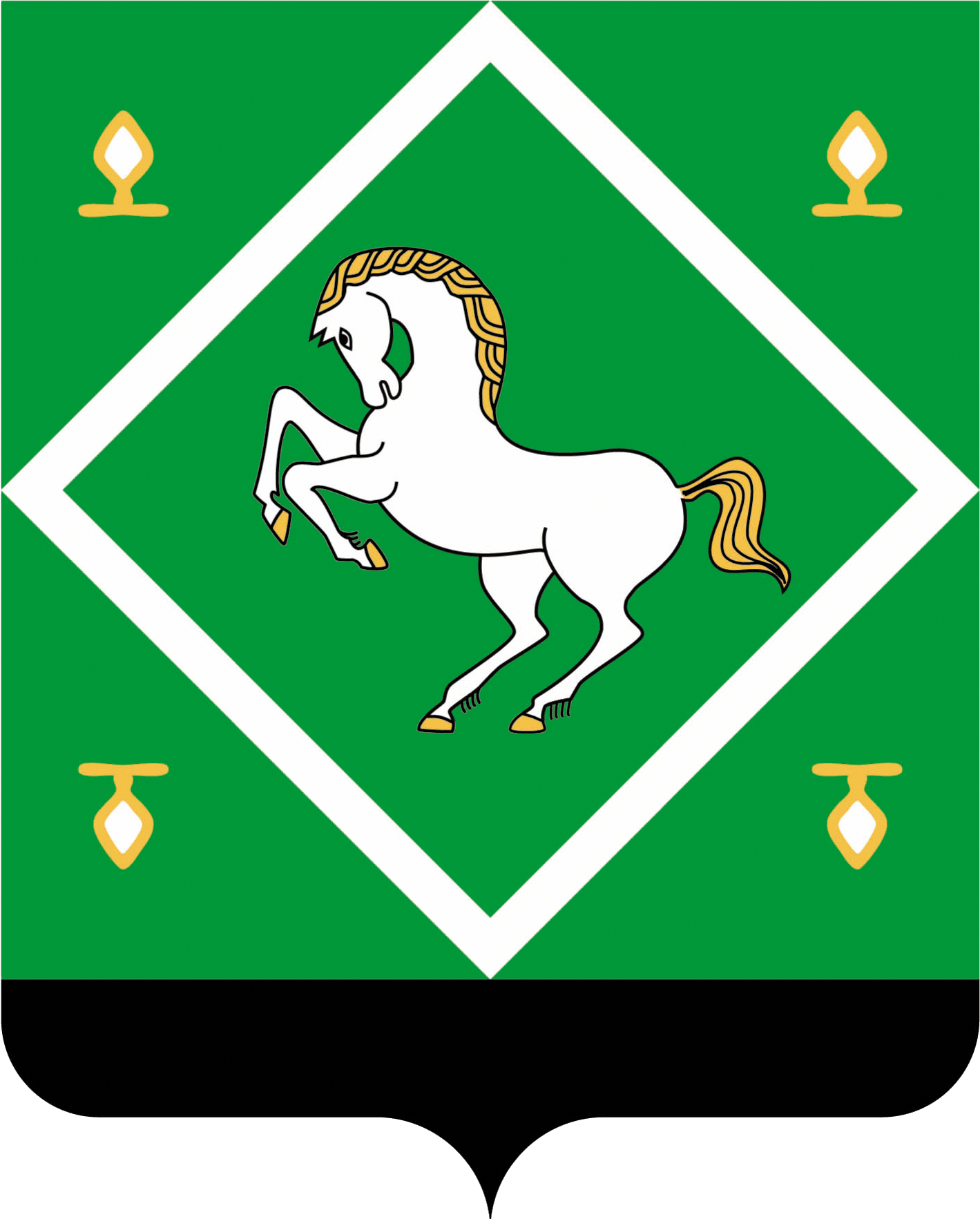 сОВЕТ   СЕЛЬСКОГО ПОСЕЛЕНИЯ ПЕРВОМАЙСКИЙ  СЕЛЬСОВЕТ МУНИЦИПАЛЬНОГО  РАЙОНАЯНАУЛЬСКИЙ РАЙОН РЕСПУБЛИКА БАШКОРТОСТАН № п/пРегистрационный номер уведомленияДата внесения записиФ.И.О., должность, контактный телефон лица, замещающего муниципальную должность, подавшего уведомлениеФ.И.О. лица, принявшего уведомление, росписьСведения о принятом решении123456